26/10/2023BionexoRESULTADO – TOMADA DE PREÇON° 20231110TP50916HEMUO Instituto de Gestão e Humanização – IGH, entidade de direito privado e sem finslucrativos, classificado como Organização Social, vem tornar público o resultado daTomada de Preços, com a finalidade de adquirir bens, insumos e serviços para o HEMU -Hospital Estadual da Mulher, com endereço à Rua R-7, S/N, Setor Oeste, Goiânia, CEP:74.125-090.Bionexo do Brasil LtdaRelatório emitido em 26/10/2023 12:39CompradorIGH - HEMU - Hospital Estadual da Mulher (11.858.570/0002-14)AV. PERIMETRAL, ESQUINA C/ RUA R7, SN - SETOR COIMBRA - GOIÂNIA, GO CEP: 74.530-020Relação de Itens (Confirmação)Pedido de Cotação : 317682621COTAÇÃO Nº 50916 - MANUTENÇÃO PREDIAL - HEMU OUT/2023Frete PróprioObservações: *PAGAMENTO: Somente a prazo e por meio de depósito em conta PJ do fornecedor. *FRETE: Sóserão aceitas propostas com frete CIF e para entrega no endereço: RUA R7 C/ AV PERIMETRAL, SETOR COIMBRA,Goiânia/GO CEP: 74.530-020, dia e horário especificado. *CERTIDÕES: As Certidões Municipal, Estadual deGoiás, Federal, FGTS e Trabalhista devem estar regulares desde a data da emissão da proposta até a data dopagamento. *REGULAMENTO: O processo de compras obedecerá ao Regulamento de Compras do IGH,prevalecendo este em relação a estes termos em caso de divergência.Tipo de Cotação: Cotação NormalFornecedor : Todos os FornecedoresData de Confirmação : TodasFaturamentoMínimoValidade daPropostaCondições dePagamentoFornecedorPrazo de EntregaFrete ObservaçõesFERRAGISTA AREIAO EIRELIGOIÂNIA - GOMaria Salette Bastos - (62) 3285-5 dias apósconfirmação1R$ 0,000021/10/202330 ddlCIFnull2000areiaofer@gmail.comMais informaçõesProgramaçãode EntregaPreço PreçoUnitário FábricaValorTotalProdutoCódigoFabricante Embalagem Fornecedor Comentário JustificativaRent(%) QuantidadeUsuárioRosana DeOliveiraMouraBUCHA DENYLON C/ANEL S - 10 - DIVERSOSDIVERSOS -DIVERSOSBUCHA P/PARAFUSO S- 144800 - UNIDADEFERRAGISTAAREIAOEIRELIR$R$R$10,00001-nullnullnull-100 Unidade0,1000 0,0000126/10/202310:49FILTRO REFILP/PURIFICADORDE AGUALATINA P355Rosana DeOliveiraMouraFILTRO REFILP/PURIFICADOR 50070DE AGUAFERRAGISTAAREIAOEIRELI;Topfiltrospagamento avista.R$R$R$23--UNIDADE20 Unidade70,0000 0,00001.400,000026/10/202310:49LATINA P355-LATINAFITA VEDAROSCABESTFERRosana DeOliveiraMouraFITA VEDAROSCA 18MM 27989X 10M - ROLOFERRAGISTAAREIAOEIRELIR$R$R$15,0000DIVERSOS-5 Rolo18X10MT -3,0000 0,0000DIVERSOS -DIVERSOS26/10/202310:49LAMINA PARAESTILETE DE18MM C/TRAVALAMINAESTILETEBRASFORTRosana DeOliveiraMouraGIRATORIA ->LAMINASPARAFERRAGISTAAREIAOEIRELIR$R$R$10,00004553173--DIVERSOSnullnull--20 Unidade18MM -0,5000 0,0000ESTILETE DEDIVERSOS -DIVERSOS26/10/202310:4918MM, TRAVAGIRATORIA,EMBALAGEMBLISTER C/ 1UNIDADE.LUMINARIA 43309LED DE TETOLINEARLUMINARIALED 120 CMSLIN - * - **FERRAGISTAAREIAOEIRELIR$R$30 UnidadeR$Rosana De1.347,0000 OliveiraMoura44,9000 0,0000120CMhttps://bionexo.bionexo.com/jsp/RelatPDC/relat_adjudica.jsp1/2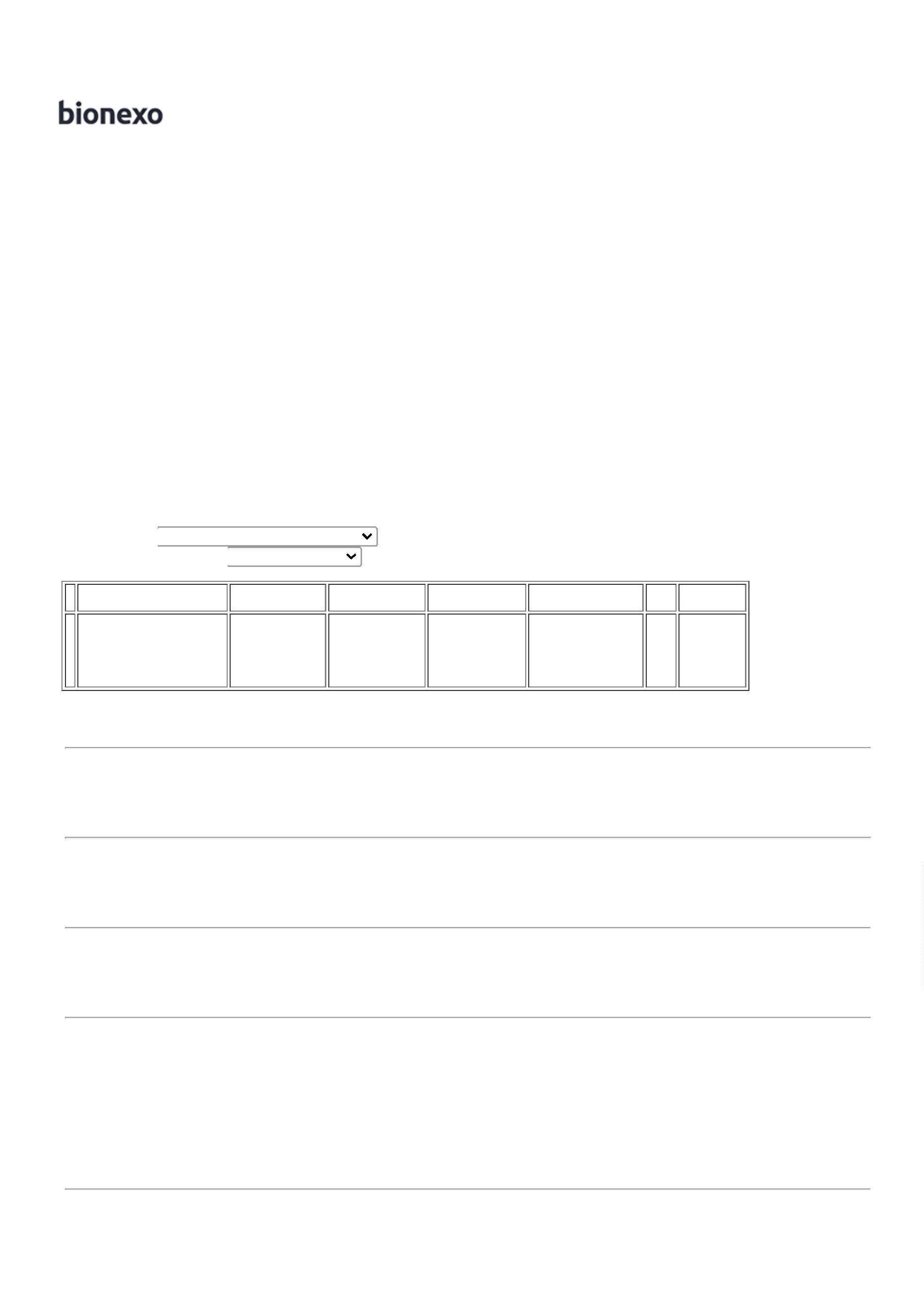 26/10/2023Bionexo26/10/202310:49Rosana DeOliveiraMouraPARAFUSOPHILLIPS5,0X50 -DIVERSOS -DIVERSOSFERRAGISTAAREIAOEIRELIPARAFUSO S-R$R$R$20,0000671849440100--DIVERSOSUNIDADEnullnull-100 Unidade8- UNIDADE0,2000 0,000026/10/202310:49Rosana DeOliveiraMouraREFIL C+3PURIFICADORDE AGUAIBBL -UNIDADEREFIL C+3PURIFICADORDE AGUAIBBL -DIVERSOSFERRAGISTAAREIAOEIRELI;Topfiltrospagamento avista.R$R$R$350,00005 Unidade70,0000 0,000026/10/202310:49TotalParcial:R$2280.080.03.152,0000Total de Itens da Cotação: 7Total de Itens Impressos: 7TotalGeral:R$3.152,0000Clique aqui para geração de relatório completo com quebra de páginahttps://bionexo.bionexo.com/jsp/RelatPDC/relat_adjudica.jsp2/2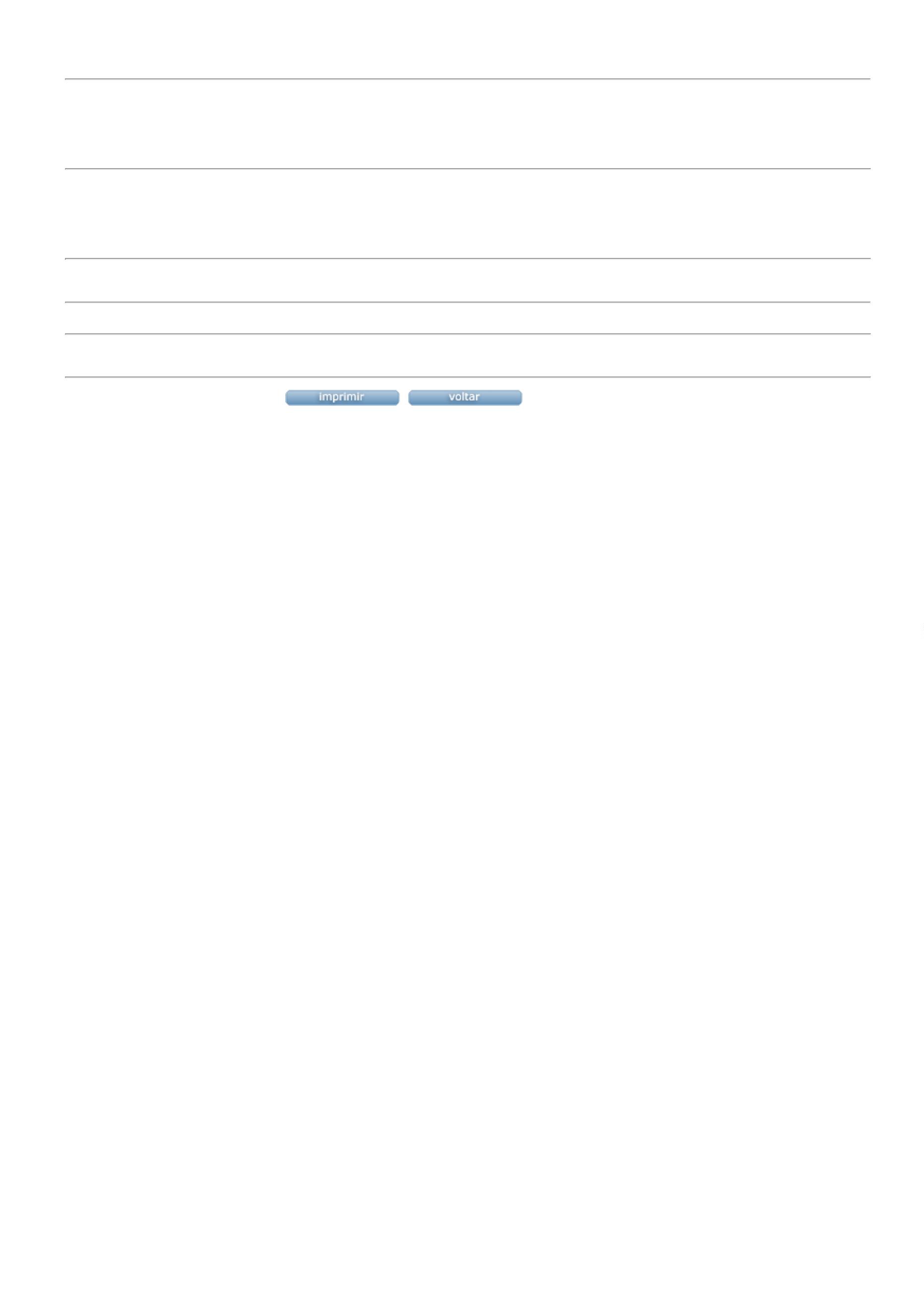 